																									NO. 16JOURNALOF THESENATEOF THESTATE OF SOUTH CAROLINAREGULAR SESSION BEGINNING TUESDAY, JANUARY 12, 2021_________FRIDAY, FEBRUARY 4, 2022Friday, February 4, 2022(Local Session)Indicates Matter StrickenIndicates New Matter	The Senate assembled at 11:00 A.M., the hour to which it stood adjourned, and was called to order by the ACTING PRESIDENT, Senator CROMER.THIRD READING BILL	S. 1009 -- Senator Corbin:  A BILL TO AMEND ACT 612 OF 1984, AS AMENDED, RELATING TO THE METHOD OF CONDUCTING ELECTIONS FOR MEMBERS OF THE SCHOOL DISTRICT BOARDS OF TRUSTEES IN SPARTANBURG COUNTY, SO AS TO PROVIDE THAT A VACANCY OCCURRING ON THE SPARTANBURG COUNTY SCHOOL DISTRICT 1 BOARD OF TRUSTEES FOR ANY REASON OTHER THAN EXPIRATION OF A TERM MUST BE FILLED BY A SPECIAL ELECTION CONDUCTED BY THE COUNTY BOARD OF VOTER REGISTRATION AND ELECTIONS FOR THE UNEXPIRED PORTION OF THE TERM AS PROVIDED IN SECTION 7-13-190.	On motion of Senator KIMBRELL.Remarks by Senator KIMPSON	Thank you, Mr. PRESIDENT. Members, I will be brief. Last week I rose to request that this Body adjourn in memory of Mr. Abe Jenkins at the earliest time available. There is a poem that's been written called “Live your Creed.”  I won't read all of it to you, just the first stanza which I think epitomizes Abe’s life: “I would rather see a sermon than to hear one any day. I would rather one walk with me than to merely show me the way. The eye is a better pupil and more willing than the ear. Advice may be misleading but examples always clear. And the very best of teachers are the ones who live their creed.” Abe Jenkins resided in Charleston, South Carolina, worked for the Medical University of South Carolina and was a freedom fighter for human and civil rights. He died on January 17th, and I wanted to take the opportunity to acknowledge his faithful, loyal and dedicated courage in fighting for voting rights. For working in the trenches for the downtrodden, and for being the voice for those who could not speak for themselves. In closing, there is a hymn we sing in church, and don't worry, I’m not going to sing it -- “May the work I’ve done speak for me.” The work that Abe Jenkins did for the citizens of Charleston County and State of South Carolina speaks volumes.  I am deeply honored that I have been asked to speak at Mr. Jenkins’ funeral this Saturday which will be held in Charleston. At that time, I will acknowledge that all my colleagues express their profound sorrow at the passing of this great South Carolinian. Thank you, Mr. PRESIDENT.	On motion of Senator MARTIN, with unanimous consent, the remarks of Senator KIMPSON were ordered printed in the Journal.ADJOURNMENT	At 11:04 A.M., on motion of Senator MASSEY, the Senate adjourned to meet next Tuesday, February 8, 2022, at 2:00 P.M.* * *SENATE JOURNAL INDEXS. 1009	1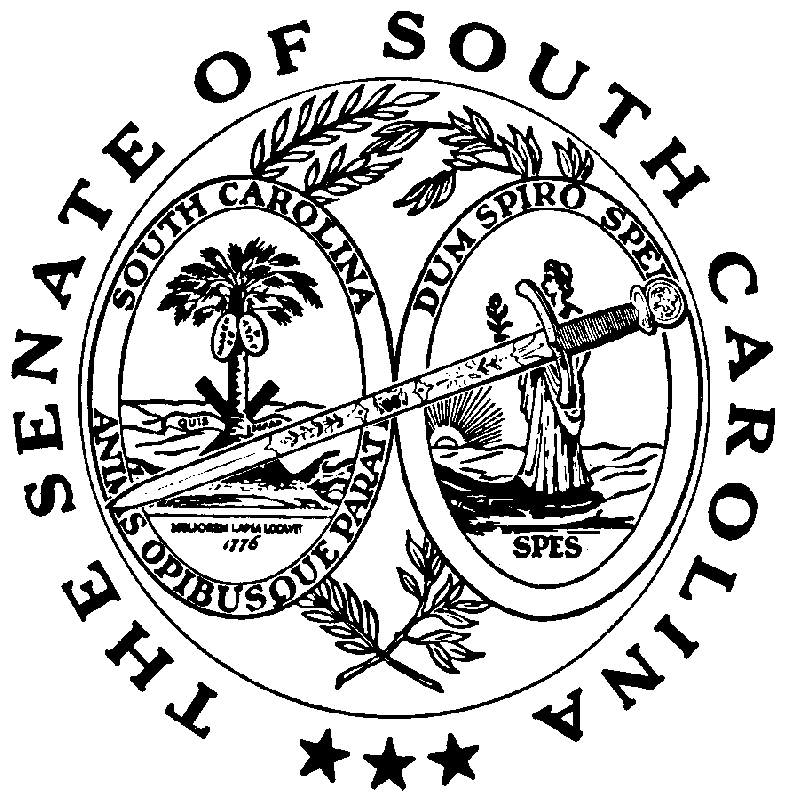 